Sex and area differences in the association between adiposity and lipid profile in MalawiCONTENTSSupplementary methods (page 2)Supplementary Table 1. Characteristics of the participants with missing and complete lipid data in rural area, by sex (page 3)Supplementary Table 2. Characteristics of the participants with missing and complete lipid data in urban area, by sex (page 5)Supplementary Table 3. Missing data according to area of residence and sex (page 7) Supplementary Table 4. Age-adjusted mean of body mass index (BMI), waist-hip ratio (WHR) and serum lipids in rural and urban residents, by sex (page 8)Supplementary Table 5. Age-adjusted prevalence of dyslipidaemias in rural and urban residents, by sex (page 9)Supplementary Table 6. Adjusted association between BMI/WHR and dyslipidaemias in rural and urban females and males (page 10)Supplementary Table 7. Adjusted association between BMI/WHR and serum lipids in Malawian rural and urban females and males, according to HIV status (page 11).Supplementary Figure 1. Age-adjusted association between quintiles of BMI (a) and WHR (b) with serum lipids in females and males, by area (page 13) Supplementary Figure 2. Age-adjusted association between BMI/WHR and serum lipids in rural and urban females and males (page 14)Supplementary Figure 3. Age-adjusted (a) and fully adjusted (b) associations between BMI/WHR and dyslipidemia in rural and urban females and males (page 15) Supplementary Figure 4. Adjusted associations of BMI (a) and WHR (b) with lipids in HIV positive and HIV negative individuals, in rural and urban males and females (page 16). Supplementary methodsDetails of assessment of covariates included in the analysesEthnicity was assessed in seven groups: Chewa, Tumbuka, Ngoni, Yao, Lomwe, Nkhonde and Other. Household assets score was based on the score of 15 items (paraffin lamp 2,000, radio 8,000, mobile phone 10,000, land phone 15,000, table & chair(s) 31,500, bed & mattress 31,000, bicycle 35,000, TV 85,000, electric/gas cooker 30,000, sofa set 125,000, oxcart 200,000, fridge 200,000, motorbike 350,000, car 2,000,000, and cow 150,000). The sum of the score was divided by 1,000 and categorized into quintiles within each area. Educational level was assessed in 7 categories (illiterate, no formal education; literate, no formal education; standard 1-5 years, illiterate; standard 1-5 years, literate; standard 6-8 years; secondary; and tertiary), and then it was recategorized into: no formal education; standard 1-5 years, standard 6-8 years, secondary, and tertiary. Marital status was assessed as never married, married, widowed or divorced/separated. Parity was considered the number of pregnancies the women ever had, regardless of its outcome. Smoking status comprised regular cigarette smoking (at least weekly), and it was categorized into never smoker, former smoker (stopped more than 6 months ago), and current smoker (smoked in the last 6 months). Alcohol intake in the previous 12 months and its frequency were categorized into: never, less than once a month, 1-3 days per month, 1-4 days per week, and 5 or more days per week. The number of days and frequency of walking, moderate and vigorous physical activity in leisure-time, work and commuting was assessed, and Metabolic Equivalent of Task (MET) was calculated. Physical activity was categorized into low, moderate or high based on the IPAQ (International Physical Activity Questionnaire) scoring protocol. Use of regular lipid-lowering medication was investigated among those who reported medical diagnosis of raised cholesterol, and it was then recategorized into: no raised cholesterol, raised cholesterol not taking medication, and raised cholesterol taking medication. HIV status was investigated as well as the use of antiretroviral therapy (ART) in those who reported being HIV positive.Statistical Analysis for dyslipidaemia analysisAge-adjusted prevalence of each dyslipidaemia was described according to area of residence, stratified by sex. Multiple logistic regression analyses were used to examine the association of both BMI and WHR (in standard deviations) with each dyslipidaemia, adjusted initially for age and then for other potential confounders. The same confounders used in the linear regression analyses were used for the logistic regressions. Differences between the age-adjusted prevalence of each dyslipidaemia and the adjusted associations of anthropometric measurements with dyslipidaemias between rural and urban residents and women and men were compared by examining the point estimates and their 95% confidence intervals. Statistical evidence for sex and area differences were obtained from interaction tests.Supplementary Table 1. Characteristics of the participants with missing and complete lipid data in rural area, by sex
ART: anti-retroviral therapy; HIV: human immunodeficiency virus; IQR: interquartile range; NA: not applicable; SD: standard deviationa Information available only for femalesb Level of physical activity based on metabolic equivalent (MET)c Based on those who reported being HIV positiveSupplementary Table 2. Characteristics of the participants with missing and complete lipid data in urban area, by sex
ART: anti-retroviral therapy; HIV: human immunodeficiency virus; IQR: interquartile range; NA: not applicable; SD: standard deviationa Information available only for femalesb Level of physical activity based on metabolic equivalent (MET)c Based on those who reported being HIV positiveSupplementary Table 3. Missing data according to area of residence and sex. 
All the other variables had no missing data.ART: anti-retroviral therapy; BMI: body mass index; HIV: human immunodeficiency virus; NA: not applicable; WHR: waist-hip ratioa Information considered only for femalesSupplementary Table 4. Age-adjusted mean of body mass index (BMI), waist-hip ratio (WHR) and serum lipids in rural and urban residents, by sex.BMI: body mass index; HDL-C: high density lipoprotein-cholesterol; LDL-C: low density lipoprotein-cholesterol; TC: total cholesterol; TG: triglycerides; WHR: waist-hip ratioSupplementary Table 5. Age-adjusted prevalence of dyslipidaemias in rural and urban residents, by sex.BMI: body mass index; HDL-C: high density lipoprotein-cholesterol; LDL-C: low density lipoprotein-cholesterol; TC: total cholesterol; TG: triglycerides; WHR: waist-hip ratioSupplementary Table 6. Adjusted association between BMI/WHR and dyslipidaemias in rural and urban females and males.BMI: body mass index; HDL-C: high density lipoprotein-cholesterol; LDL-C: low density lipoprotein-cholesterol; SD: standard deviation; OR: odds ratio; TC: total cholesterol; TG: triglycerides; WHR: waist-hip ratioAdjusted for age, ethnicity, education, household assets score, marital status, use of lipid-lowering medication, smoking status, alcohol intake, physical activity, and HIV/ART status. Supplementary Table 7. Adjusted association between BMI/WHR and serum lipids in Malawian rural and urban females and males, according to HIV status.p-value for interaction between HIV/status and anthropometry measuresSerum lipids were assessed in in mmol/L.BMI: body mass index; HDL-C: high density lipoprotein-cholesterol; LDL-C: low density lipoprotein-cholesterol; TC: total cholesterol; TG: triglycerides; WHR: waist-hip ratioAdjusted for age, ethnicity, education, household assets score, marital status, parity (females) use of lipid-lowering medication, smoking status, alcohol intake, and physical activity. BMI and WHR are used in standard deviations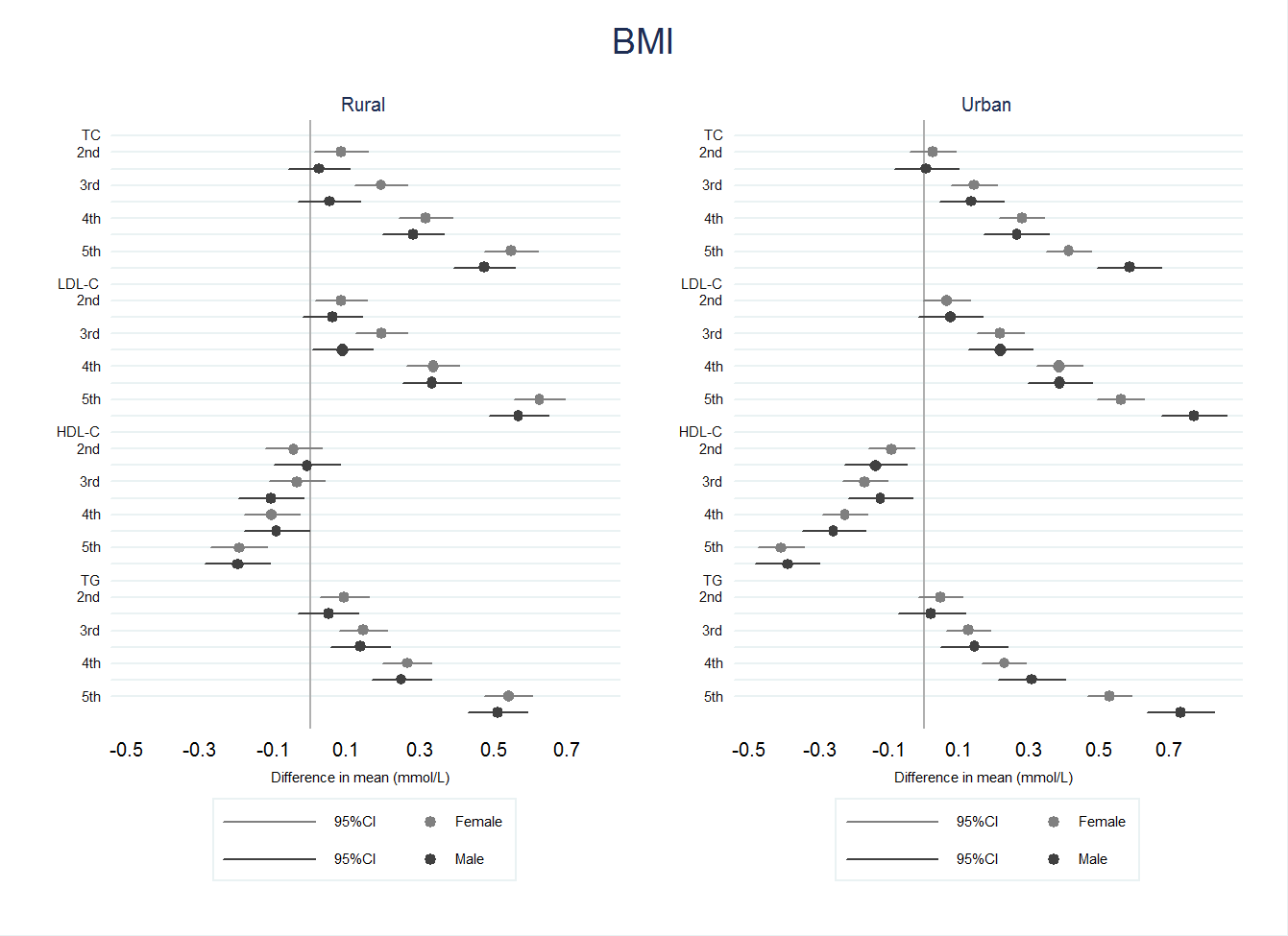 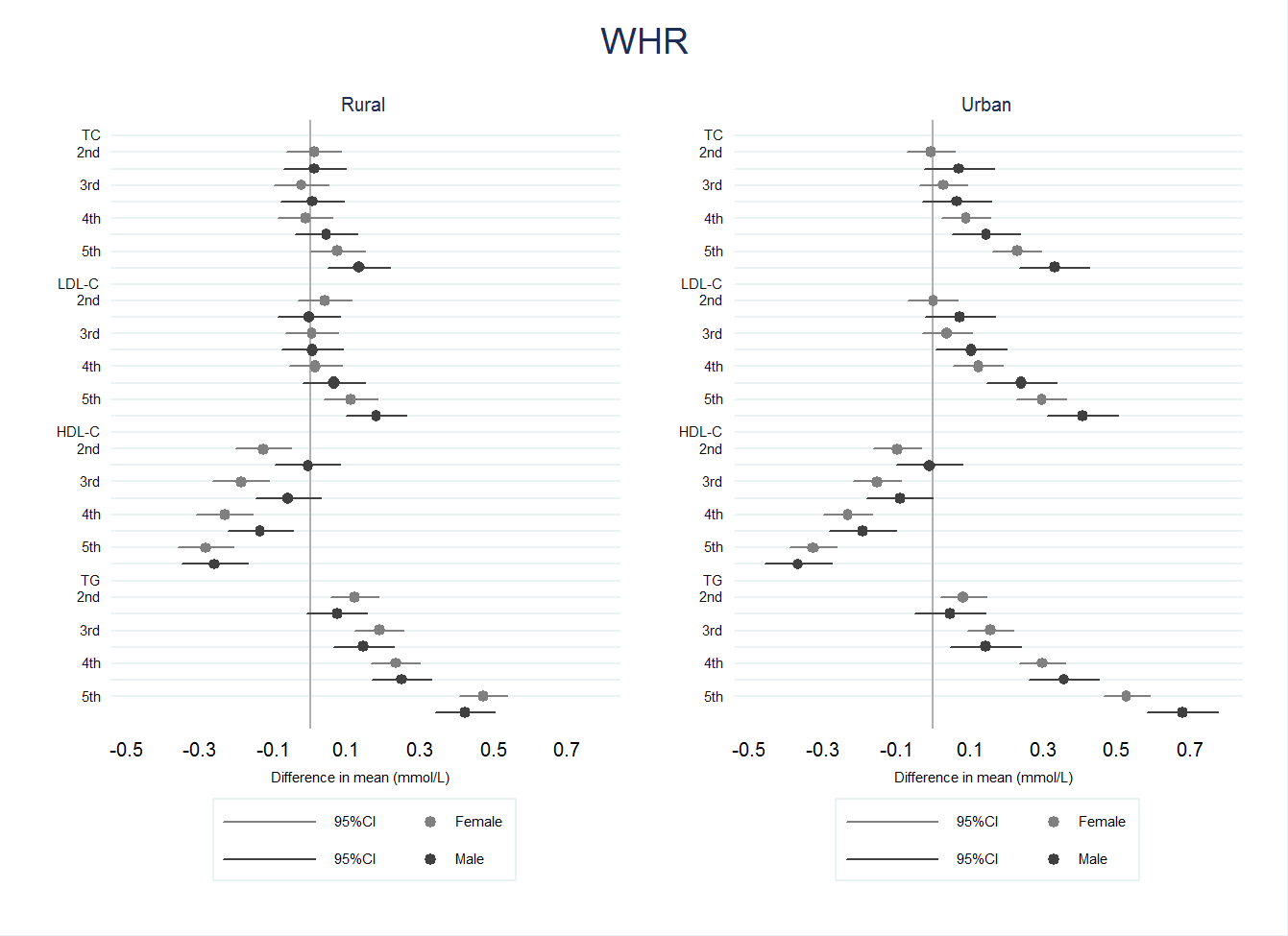 Supplementary Figure 1. Age-adjusted association between quintiles of BMI (a) and WHR (b) with serum lipids in females and males, by area. Serum lipids are used in standard deviations.Supplementary Figure 2. Age-adjusted association between BMI/WHR and serum lipids in rural and urban females and males. 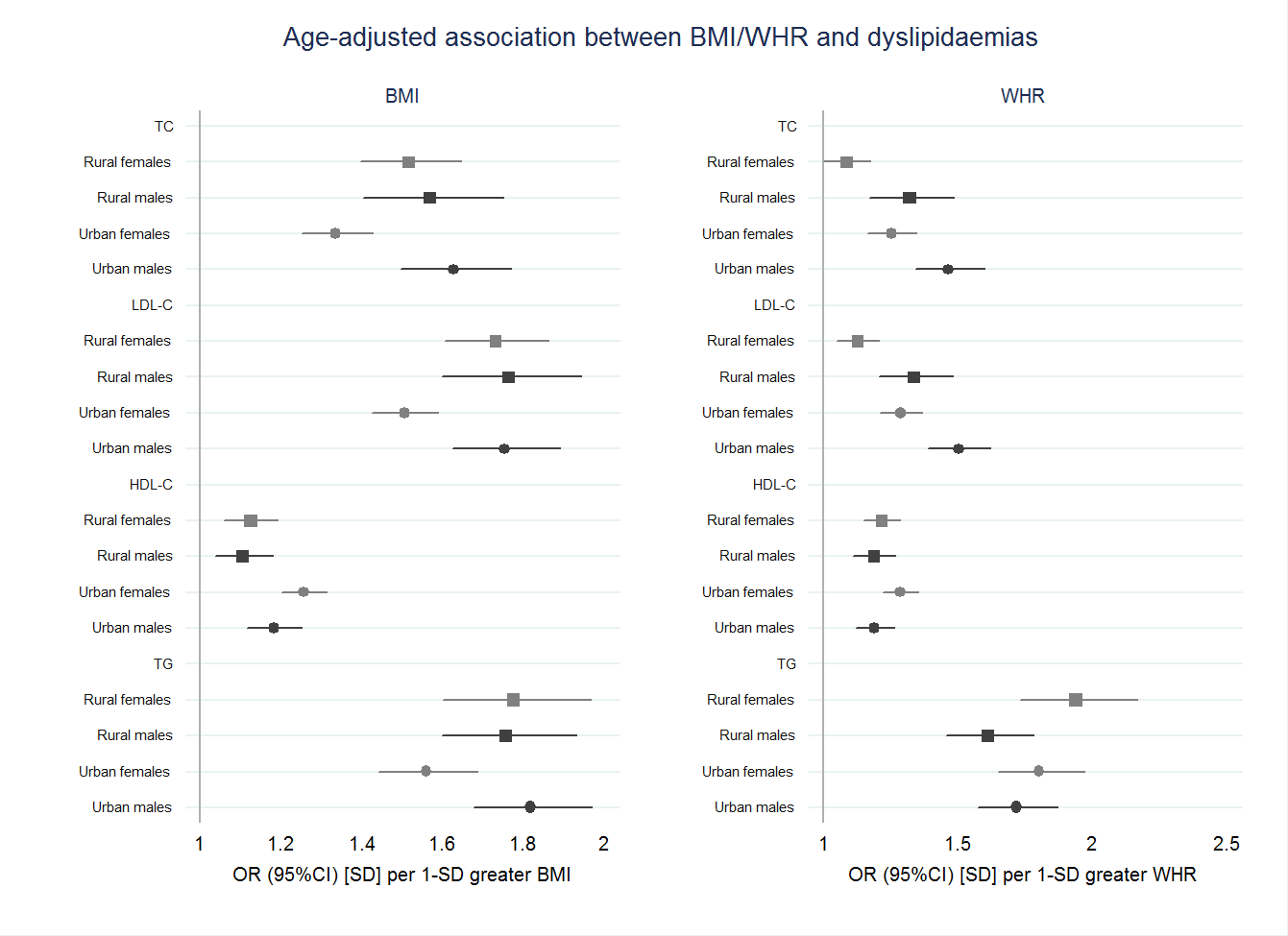 BMI, WHR and serum lipids are used in standard deviations.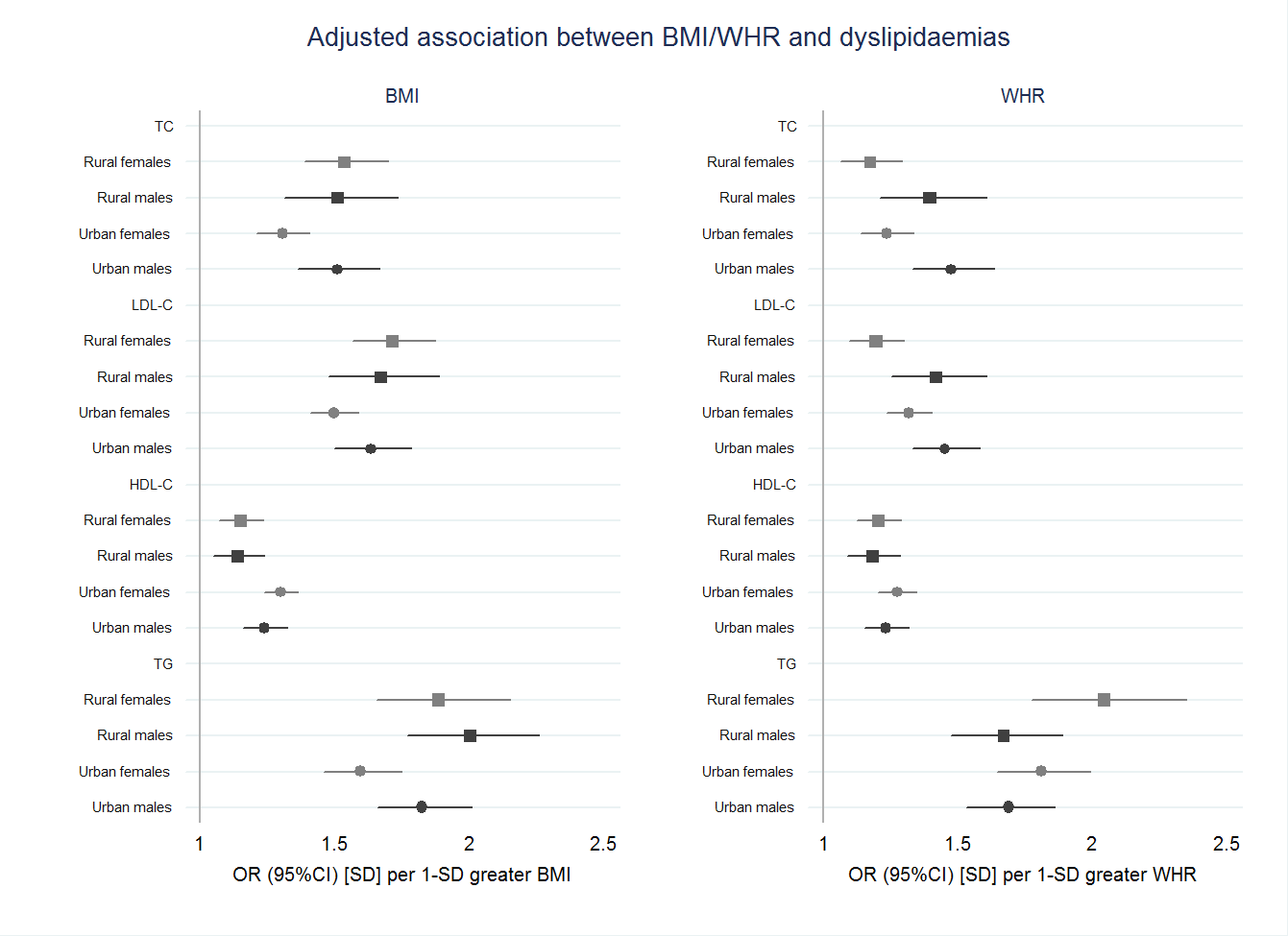 Supplementary Figure 3. Age-adjusted (a) and adjusted (b) associations between BMI/WHR and dyslipidaemia in rural and urban females and males. Adjusted for age, ethnicity, education, household assets score, marital status, use of lipid-lowering medication, smoking status, alcohol intake, physical activity, and HIV/ART status. BMI, WHR and serum lipids are used in standard deviations.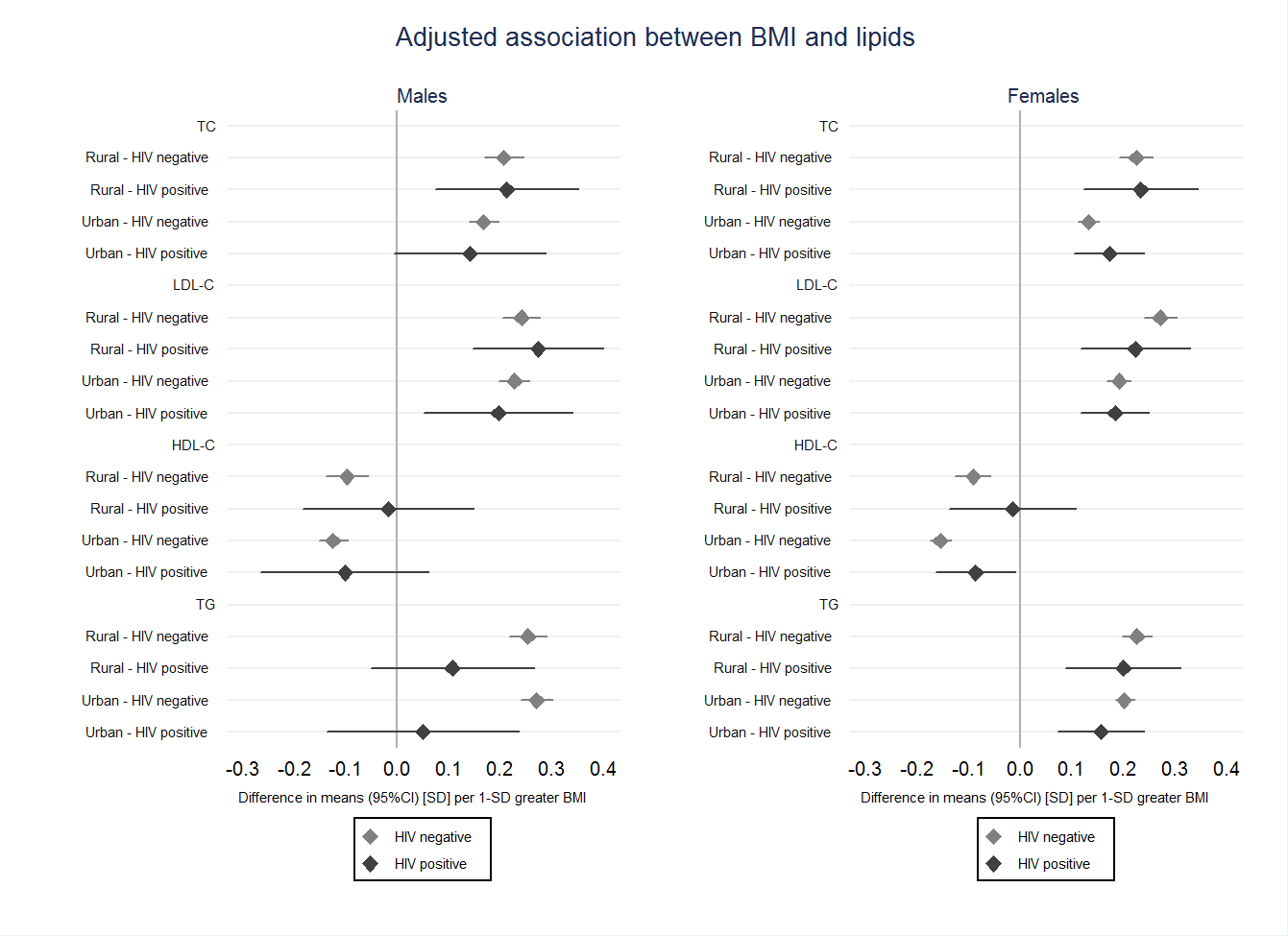 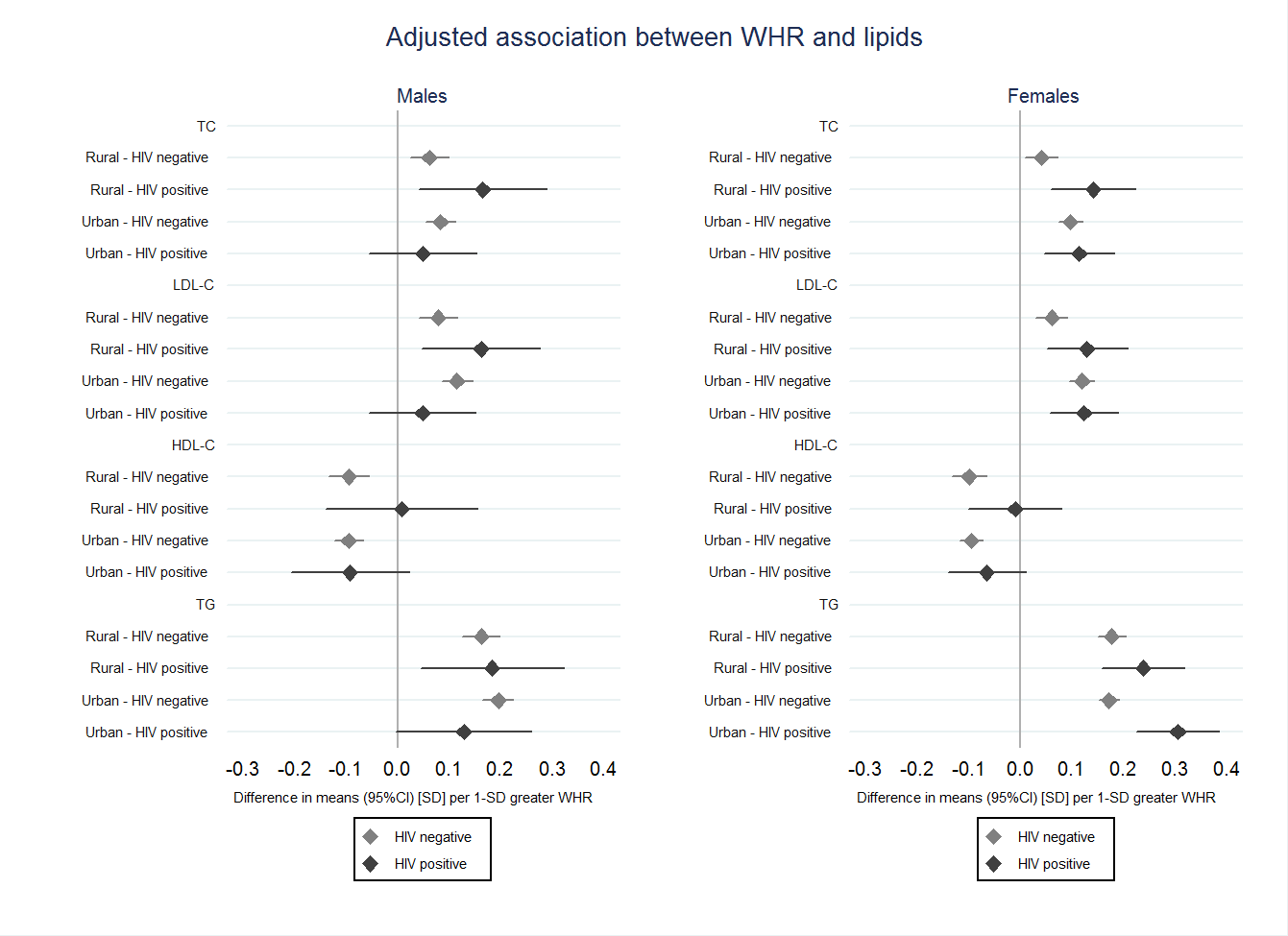 Supplementary Figure 4. Adjusted associations of BMI (a) and WHR (b) with lipids in HIV positive and negative individuals in rural and urban males and females. Adjusted for age, ethnicity, education, household assets score, marital status, use of lipid-lowering medication, smoking status, alcohol intake, physical activity. BMI, WHR and serum lipids are used in standard deviations.MalesMalesFemalesFemalesMissing
n=864 (14.7%)Non-missingn=5,000(85.3%)p-valueMissing
n=943(11.7%)Non-missingn=7,096(88.3%)p-valueAge - mean (SD)36.2 (16.5)38.1 (16.5)0.00242.3 (20.6)37.6 (15.6)<0.001Household assets score - median (IQR)Household assets score - median (IQR)179.8 (179.8)207.2 (183.0)0.008194.0 (179.0)201.0 (195.5)0.497BMI – mean (SD)BMI – mean (SD)21.2 (2.6)21.6 (2.8)<0.00122.5 (4.1)23.5 (4.3)<0.001WHR – mean (SD)WHR – mean (SD)0.86 (0.06)0.86 (0.05)0.1050.86 (0.07)0.86 (0.07)0.110Ethnicity  % (95% CI)Chewa2.4 (1.6; 3.7)2.1 (1.8; 2.6)0.3541.9 (1.2; 3.0)2.5 (2.2; 2.9)0.009Ethnicity  % (95% CI)Tumbuka77.7 (74.8; 80.3)76.9 (75.8; 78.1)70.5 (67.5; 73.3)75.5 (74.4; 76.5)Ngoni1.0 (0.5; 2.0)2.0 (1.6; 2.4)2.4 (1.6; 3.6)2.0 (1.7; 2.4)Yao0.5 (0.2; 1.2)0.4 (0.3; 0.6)0.5 (0.2; 1.3)0.3 (0.2; 0.4)Lomwe0.3 (0.1; 1.1)0.2 (0.1; 0.4)0.2 (0.1; 0.8)0.2 (0.1; 0.3)Nkonde6.3 (4.8; 8.1)5.3 (4.7; 6.0)8.6 (7.0; 10.6)7.3 (6.7; 7.9)Other11.8 (9.8; 14.1)13 (12.1; 14.0)15.8 (13.6; 18.3)12.3 (11.5; 13.1)EducationNo formal2.0 (1.2; 3.1)1.6 (1.3; 2.0)0.06512.7 (10.7; 15.0)5.3 (4.8; 5.8)<0.001% (95% CI)Standard 1-513.1 (11.0; 15.5)10.4 (9.6; 11.3)24.1 (21.4; 26.9)16.1 (15.3; 17.0)Standard 6-841 (37.7; 44.3)41.5 (40.2; 42.9)39.8 (36.7; 42.9)52.4 (51.2; 53.5)Secondary40.3 (37.0; 43.6)43.5 (42.2; 44.9)22.5 (19.9; 25.3)25.3 (24.3; 26.3)Tertiary3.7 (2.6; 5.2)2.9 (2.4; 3.4)1.0 (0.5; 1.8)1.0 (0.8; 1.2)Marital status % (95% CI)Never married26.3 (23.5; 29.4)22.7 (21.6; 23.9)0.0159.7 (7.9; 11.7)7.2 (6.6; 7.8)Marital status % (95% CI)Married68.2 (65.0; 71.2)72.4 (71.2; 73.7)60.6 (57.4; 63.6)69.8 (68.7; 70.9)<0.001Widowed0.7 (0.3; 1.5)1.2 (1.0; 1.6)20.6 (18.1; 23.3)12.4 (11.6; 13.2)Divorced4.8 (3.5; 6.4)3.6 (3.1; 4.2)9.2 (7.5; 11.3)10.6 (9.9; 11.4)Number of pregnancies a % (95% CI)010 (8.2; 12.1)6.6 (6.1; 7.2)<0.001Number of pregnancies a % (95% CI)18.8 (7.2; 10.8)10 (9.3; 10.7)Number of pregnancies a % (95% CI)211.6 (9.7; 13.8)12.5 (11.8; 13.3)310.9 (9.0; 13.0)13.2 (12.5; 14.1)4+58.7 (55.5; 61.8)57.7 (56.5; 58.8)Smoking status % (95% CI)Never80.7 (77.9; 83.2)82.3 (81.2; 83.3)0.22099.5 (98.7; 99.8)99.7 (99.6; 99.8)0.379Smoking status % (95% CI)Former4.1 (2.9; 5.6)4.5 (4.0; 5.2)0.2 (0.1; 0.8)0.1 (0.1; 0.2)Current15.3 (13.0; 17.8)13.2 (12.3; 14.1)0.3 (0.1; 1.0)0.2 (0.1; 0.3)Alcohol intake % (95% CI)Never 57.6 (54.3; 60.9)58.1 (56.7; 59.5)0.06895 (93.4; 96.2)96.6 (96.1; 97)0.038Alcohol intake % (95% CI)< 1 month9.4 (7.6; 11.5)9.5 (8.8; 10.4)1.7 (1.0; 2.8)1.4 (1.1; 1.7)1-3 days/ month11.3 (9.4; 13.6)13.4 (12.5; 14.4)1.6 (1.0; 2.6)1.2 (1.0; 1.5)1-4 days/ week16.1 (13.8; 18.7)15.2 (14.2; 16.2)1.6 (1.0; 2.6)0.7 (0.5; 0.9)5+ days/ week5.6 (4.2; 7.3)3.8 (3.3; 4.3)0.1 (0.0; 0.8)0.1 (0.1; 0.2)Physical activity level b % (95% CI)Low3.5 (2.4; 4.9)2.3 (1.9; 2.8)0.1045.1 (3.9; 6.7)1.4 (1.2; 1.7)<0.001Physical activity level b % (95% CI)Moderate11.1 (9.2; 13.4)10.6 (9.8; 11.5)5.9 (4.6; 7.6)3.2 (2.8; 3.6)Physical activity level b % (95% CI)High85.4 (82.9; 87.6)87.1 (86.2; 88)89 (86.8; 90.8)95.4 (94.9; 95.9)Lipid-lowering medication% (95% CI)No raised cholesterol99.9 (99.8; 100)0.77299.7 (99; 99.9)99.9 (99.8; 99.9)0.109Lipid-lowering medication% (95% CI)No medication0 (0.0; 0.2)0.3 (0.1; 1.0)0.1 (0.1; 0.2)Lipid-lowering medication% (95% CI)Taking medication0 (0.0; 0.1)--HIV status HIV negative89.6 (86.7; 91.9)89.5 (88.5; 90.5)0.97588.4 (85.6; 90.7)87.0 (86.0; 87.8)0.319% (95% CI)HIV positive10.4 (8.1; 13.3)10.5 (9.5; 11.5)11.6 (9.3; 14.4)13.0 (12.2; 14.0)ART status c % (95% CI)On ART5.7 (1.3; 21.4)10.2 (7.0; 14.4)0.40311.1 (4.0; 27.1)5.8 (4.1; 8.2)0.197ART status c % (95% CI)Not on ART94.3 (78.6; 98.7)89.8 (85.6; 93.0)88.9 (72.9; 96)94.2 (91.8; 95.9)MalesMalesFemalesFemalesMissing
n=1,520(26.2%)Non-missingn=4,284(73.8%)p-valueMissing
n=2,304(21.2%)Non-missingn=8,563(78.8%)p-valueAge - mean (SD)32.0 (13.0)33.2 (14.1)0.00330.9 (12.6)32.5 (12.4)<0.001Household assets score – median (IQR)Household assets score – median (IQR)668.2 (358.0)793.1 (410.0)<0.001650.0 (370.0)707.4 (436.0)0.006BMI – mean (SD)BMI – mean (SD)22.2 (3.5)22.5 (3.6)0.00224.7 (5.0)25.6 (5.4)<0.001WHR – mean (SD)WHR – mean (SD)0.84 (0.06)0.84 (0.07)0.4470.81 (0.07)0.81 (0.07)0.025Ethnicity  % (95% CI)Chewa39.7 (37.3; 42.2)34.2 (32.8; 35.6)0.00240.2 (38.2; 42.3)37.2 (36.2; 38.2)0.034Ethnicity  % (95% CI)Tumbuka11.3 (9.8; 12.9)13.7 (12.7; 14.8)12 (10.8; 13.4)12 (11.3; 12.7)Ngoni17.7 (15.9; 19.7)19 (17.9; 20.2)18.8 (17.3; 20.5)19.7 (18.9; 20.6)Yao7.6 (6.4; 9.1)8.1 (7.4; 9.0)8.0 (7.0; 9.2)7.8 (7.2; 8.4)Lomwe15.1 (13.4; 17)15 (13.9; 16.1)11.8 (10.5; 13.2)13.4 (12.7; 14.1)Nkonde1.8 (1.2; 2.6)1.4 (1.1; 1.9)1.0 (0.6; 1.4)1.6 (1.3; 1.8)Other6.8 (5.7; 8.2)8.5 (7.7; 9.4)8.1 (7.1; 9.3)8.4 (7.8; 9.0)EducationNo formal1.7 (1.2; 2.5)1.2 (0.9; 1.6)0.0095.4 (4.5; 6.4)4.5 (4.0; 4.9)<0.001% (95% CI)Standard 1-55.5 (4.4; 6.7)4.4 (3.8; 5.1)12.1 (10.8; 13.5)9.1 (8.5; 9.7)Standard 6-813.9 (12.3; 15.8)14.1 (13.1; 15.2)23.0 (21.3; 24.7)22.9 (22.0; 23.8)Secondary59.3 (56.8; 61.8)56.9 (55.4; 58.3)45.5 (43.5; 47.5)50.4 (49.3; 51.5)Tertiary19.5 (17.6; 21.6)23.4 (22.2; 24.7)14.1 (12.7; 15.5)13.2 (12.5; 13.9)Marital status % (95% CI)Never married45.8 (43.3; 48.3)47.2 (45.7; 48.7)0.15323.7 (22.0; 25.4)20.8 (19.9; 21.6)0.018Marital status % (95% CI)Married48.9 (46.4; 51.5)48.2 (46.8; 49.7)61.5 (59.5; 63.4)64.1 (63.1; 65.1)Widowed1.1 (0.7; 1.8)1.4 (1.1; 1.9)6.0 (5.1; 7.1)6.6 (6.0; 7.1)Divorced4.1 (3.2; 5.3)3.1 (2.6; 3.6)8.9 (7.8; 10.1)8.6 (8.0; 9.2)Number of pregnancies a % (95% CI)021 (19.4; 22.7)18.2 (17.4; 19.1)<0.001Number of pregnancies a % (95% CI)120.4 (18.8; 22.1)17.2 (16.5; 18.1)Number of pregnancies a % (95% CI)218.7 (17.2; 20.4)17.9 (17.1; 18.7)314.2 (12.8; 15.7)15.4 (14.6; 16.2)4+25.7 (24.0; 27.6)31.2 (30.3; 32.2)Smoking status % (95% CI)Never81.7 (79.7; 83.6)84.4 (83.2; 85.4)0.01498.9 (98.4; 99.3)99.5 (99.3; 99.6)0.008Smoking status % (95% CI)Former9.3 (7.9; 10.8)7.0 (6.3; 7.8)0.6 (0.4; 1.0)0.3 (0.2; 0.5)Current9.0 (7.7; 10.6)8.6 (7.8; 9.5)0.5 (0.3; 0.9)0.2 (0.1; 0.3)Alcohol intake % (95% CI)Never 59.1 (56.6; 61.6)64.1 (62.6; 65.5)0.00293.6 (92.5; 94.5)93.8 (93.3; 94.3)0.804Alcohol intake % (95% CI)< 1 month8.4 (7.1; 9.9)8.4 (7.6; 9.2)2.6 (2.0; 3.3)2.8 (2.5; 3.2)1-3 days/ month13.8 (12.2; 15.6)13.1 (12.1; 14.1)2.7 (2.1; 3.4)2.4 (2.1; 2.7)1-4 days/ week13.7 (12.0; 15.5)10.8 (9.9; 11.7)0.7 (0.5; 1.2)0.7 (0.6; 0.9)5+ days/ week4.9 (4.0; 6.1)3.7 (3.2; 4.3)0.3 (0.2; 0.7)0.3 (0.2; 0.4)Physical activity level b % (95% CI)Low3.6 (2.8; 4.7)4.3 (3.7; 5.0)0.1622.2 (1.7; 2.9)1.5 (1.2; 1.8)0.001Physical activity level b % (95% CI)Moderate12.3 (10.7; 14.1)13.7 (12.7; 14.8)3.5 (2.8; 4.3)2.4 (2.1; 2.7)Physical activity level b % (95% CI)High84.1 (82.2; 85.8)82.0 (80.8; 83.1)94.3 (93.3; 95.2)96.1 (95.7; 96.5)Lipid-lowering medication% (95% CI)No raised cholesterol99.8 (99.4; 99.9)99.6 (99.4; 99.8)0.29899.9 (99.6; 100)99.6 (99.4; 99.7)0.113Lipid-lowering medication% (95% CI)No medication0.1 (0.0; 0.5)0.4 (0.2; 0.6)0.1 (0.0; 0.4)0.3 (0.2; 0.5)Lipid-lowering medication% (95% CI)Taking medication0.1 (0.0; 0.5)0.0 (0.0; 0.2)-0.1 (0.0; 0.2)HIV status HIV negative94.9 (93.3; 96.1)93.6 (92.7; 94.3)0.12592.7 (91.5; 93.8)89.1 (88.4; 89.7)<0.001% (95% CI)HIV positive5.1 (3.9; 6.7)6.4 (5.7; 7.3)7.3 (6.2; 8.5)10.9 (10.3; 11.6)ART status c % (95% CI)On ART8.3 (3.0; 20.8)13.1 (8.7; 19.4)0.37111.3 (6.8; 18.3)10.6 (8.4; 13.2)0.822ART status c % (95% CI)Not on ART91.7 (79.2; 97)86.9 (80.6; 91.3)88.7 (81.7; 93.2)89.4 (86.8; 91.6)All
N=24,943Rural ResidentsRural ResidentsUrban ResidentsUrban ResidentsAll
N=24,943Females
n=7,096 Males
n=5,000Females
n=8,563 Males
n=4,284BMI835 (3.3)429 (6.0)10 (0.2)394 (4.6)2 (0.05)WHR828 (3.3)422 (5.9)10 (0.2)394 (4.6)2 (0.05)Marital status – N (%)20 (0.1)12 (0.2)8 (0.2)00Parity a – N (%)22 (0.1)21 (0.3)NA1 (0.01)0HIV/ART status – N (%)4,618 (18.5)1,848 (26.0)1,478 (29.6) 719 (8.4)573 (13.4)FemalesMean (95% CI)MalesMean (95% CI)p-valueBMI (kg/m2)Rural (N=6,667) / (N=4,990)23.3 (23.2; 23.4)21.6 (21.5; 21.6)Urban (N=8,169) / (N=4,282)25.8 (25.7; 25.9)22.7 (22.6; 22.8)P-value for difference between sex<0.001P-value for difference between areas<0.001WHRRural (N=6,674) / (N=4,990)0.85 (0.85; 0.85)0.86 (0.86; 0.86)Urban (N=8,169) / (N=4,282)0.81 (0.81; 0.81)0.85 (0.85; 0.85)P-value for difference between sex<0.001P-value for difference between areas<0.001TC (mmol/L)Rural (N=7,096) / (N=5,000)4.00 (3.98; 4.02)3.73 (3.70; 3.75)Urban (N=8,563) / (N=4,284)4.11 (4.09; 4.13)3.98 (3.95; 4.01)P-value for difference between sex<0.001P-value for difference between areas<0.001LDL-C (mmol/L)Rural (N=7,096) / (N=5,000)2.62 (2.61; 2.64)2.39 (2.37; 2.41)Urban (N=8,563) / (N=4,284)2.73 (2.72; 2.75)2.64 (2.62; 2.67)P-value for difference between sex<0.001P-value for difference between areas<0.001HDL-C (mmol/L)Rural (N=7,096) / (N=5,000)1.15 (1.14; 1.16)1.09 (1.08; 1.10)Urban (N=8,563) / (N=4,284)1.20 (1.19; 1.21)1.15 (1.14; 1.16)P-value for difference between sex<0.001P-value for difference between areas<0.001TG (mmol/L)Rural (N=7,096) / (N=5,000)0.85 (0.84; 0.86)1.02 (1.00; 1.04)Urban (N=8,563) / (N=4,284)0.94 (0.93; 0.95)1.13 (1.11; 1.16)P-value for difference between sex<0.001P-value for difference between areas<0.001FemalesPrevalence(95% CI)MalesPrevalence(95% CI)p-valuesHigh TC (≥ 5.2 mmol/L)Rural (N=7,096) / (N=5,000)11.0 (10.3; 11.7)6.9 (6.2; 7.5)Urban (N=8,563) / (N=4,284)13.3 (12.6; 14.1)11.3 (10.3; 12.3)P-value for difference between sex<0.001P-value for difference between areas<0.001High LDL-C (≥ 3.4 mmol/L)Rural (N=7,096) / (N=5,000)16.3 (15.5; 17.1)9.8 (9.0; 10.6)Urban (N=8,563) / (N=4,284)20.8 (19.9; 21.6)17.7 (16.5; 18.8)P-value for difference between sex<0.001P-value for difference between areas0.016Low HDL-C (< 1.0 mmol/L)Low HDL-C (< 1.0 mmol/L)Low HDL-C (< 1.0 mmol/L)Rural (N=7,096) / (N=5,000)42.5 (41.1; 439.)34.4 (33.0; 35.8)Urban (N=8,563) / (N=4,284)33.3 (32.2; 34.4)25.7 (24.8; 26.6)P-value for difference between sex<0.001P-value for difference between areas<0.001High TG (≥ 1.7 mmol/L)Rural (N=7,096) / (N=5,000)6.0 (5.5; 6.6)10.4 (9.6; 11.3)Urban (N=8,563) / (N=4,284)8.8 (8.1; 9.4)14.1 (13.0; 15.1)P-value for difference between sex<0.001P-value for difference between areas<0.001Any dyslipidaemiaRural (N=7,096) / (N=5,000)53.6 (52.2; 55.0)51.8 (50.3; 53.3)Urban (N=8,563) / (N=4,284)48.2 (47.0; 49.4)46.2 (45.3; 47.3)P-value for difference between sex<0.001P-value for difference between areas<0.001Adjusted OR per 1 SD higher BMI (95% CI)Adjusted OR per 1 SD higher WHR (95% CI)OR of high TC (≥ 5.2 mmol/L)Rural females (N=4,971) / (N=4,975)1.53 (1.39; 1.70)1.17 (1.07; 1.29)Rural males (N=3,548) / (N=3,549)1.51 (1.31; 1.73)1.39 (1.21; 1.61)Urban females (N=7,455) 1.30 (1.21; 1.40)1.23 (1.14; 1.34)Urban males (N=3,705)1.51 (1.36; 1.67)1.48 (1.33; 1.63)P-values for difference between sex <0.001<0.001P-values for difference between area 0.0720.408OR of high LDL-C (≥ 3.4 mmol/L)Rural females (N=4,971) / (N=4,975)1.71 (1.56; 1.87)1.20 (1.10; 1.30)Rural males (N=3,548) / (N=3,549)1.67 (1.48; 1.89)1.42 (1.25; 1.61)Urban females (N=7,455) 1.50 (1.41; 1.59)1.32 (1.24; 1.41)Urban males (N=3,705)1.63 (1.5; 1.78)1.45 (1.33; 1.58)P-values for difference between sex <0.001<0.001P-values for difference between area 0.0380.188OR of low HDL-C (< 1.0 mmol/)OR of low HDL-C (< 1.0 mmol/)OR of low HDL-C (< 1.0 mmol/)Rural females (N=4,971) / (N=4,975)1.15 (1.07; 1.23)1.20 (1.12; 1.29)Rural males (N=3,548) / (N=3,549)1.14 (1.05; 1.24)1.18 (1.09; 1.29)Urban females (N=7,455) 1.30 (1.24; 1.37)1.27 (1.21; 1.35)Urban males (N=3,705)1.24 (1.16; 1.32)1.23 (1.15; 1.32)P-values for difference between sex 0.2230.284P-values for difference between area 0.008<0.001OR of high TG (≥ 1.7 mmol/L)Rural females (N=4,971) / (N=4,975)1.89 (1.65; 2.15)2.04 (1.77; 2.35)Rural males (N=3,548) / (N=3,549)2.00 (1.77; 2.26)1.67 (1.47; 1.89)Urban females (N=7,455) 1.60 (1.46; 1.75)1.81 (1.65; 1.99)Urban males (N=3,705)1.82 (1.66; 2.01)1.69 (1.53; 1.86)P-values for difference between sex <0.0010.720P-values for difference between area0.0010.651HIV negativeHIV positivep-valueAdjusted difference in outcome per 1 SD higher BMI (95% CI)Adjusted difference in outcome per 1 SD higher BMI (95% CI)p-valueDifference in mean TC (mmol/L)Rural females (N=4,400) / (N=679)0.22 (0.19; 0.26)0.25 (0.14; 0.36)0.678Rural males (N=3,237) / (N=381)0.19 (0.16; 0.23)0.20 (0.05; 0.34)0.970Urban females (N=6,841) / (N=859) 0.13 (0.11; 0.15)0.17 (0.11; 0.24)0.180Urban males (N=3,550) / (N=243)0.16 (0.13; 0.18)0.14 (-0.01; 0.29)0.891Difference in mean LDL-C (mmol/L)Rural females (N=4,400) / (N=679)0.22 (0.19; 0.24)0.20 (0.11; 0.28)0.669Rural males (N=3,237) / (N=381)0.19 (0.16; 0.21)0.20 (0.09; 0.30)0.992Urban females (N=6,841) / (N=859) 0.15 (0.13; 0.17)0.15 (0.09; 0.20)0.915Urban males (N=3,550) / (N=243)0.17 (0.15; 0.20)0.16 (0.04; 0.28)0.768Difference in mean HDL-C (mmol/L)Rural females (N=4,400) / (N=679)-0.03 (-0.04; -0.02)0.00 (-0.04; 0.04)0.429Rural males (N=3,237) / (N=381)-0.04 (-0.05; -0.02)0.00 (-0.06; 0.06)0.098Urban females (N=6,841) / (N=859) -0.05 (-0.06; -0.04)-0.03 (-0.05; 0.00)0.036Urban males (N=3,550) / (N=243)-0.05 (-0.06; -0.04)-0.03 (-0.09; 0.03)0.406Difference in mean TG (mmol/L)Rural females (N=4,400) / (N=679)0.11 (0.10; 0.13)0.13 (0.06; 0.19)0.235Rural males (N=3,237) / (N=381)0.16 (0.14; 0.18)0.04 (-0.09; 0.17)0.022Urban females (N=6,841) / (N=859) 0.10 (0.09; 0.10)0.08 (0.03; 0.13)0.950Urban males (N=3,550) / (N=243)0.17 (0.15; 0.19)0.02 (-0.16; 0.20)0.033Adjusted difference in outcome per 1 SD higher WHR (95% CI)Adjusted difference in outcome per 1 SD higher WHR (95% CI)Difference in mean TC (mmol/L)Rural females (N=4,403) / (N=680)0.04 (0.01; 0.07)0.15 (0.07; 0.23)0.105Rural males (N=3,238) / (N=381)0.06 (0.03; 0.10)0.17 (0.04; 0.29)0.006Urban females (N=6,841) / (N=859) 0.10 (0.07; 0.12)0.11 (0.04; 0.18)0.415Urban males (N=3,550) / (N=243)0.09 (0.06; 0.12)0.05 (-0.05; 0.16)0.729Difference in mean LDL-C (mmol/L)Rural females (N=4,403) / (N=680)0.05 (0.03; 0.08)0.11 (0.05; 0.18)0.439Rural males (N=3,238) / (N=381)0.06 (0.04; 0.09)0.12 (0.03; 0.22)0.039Urban females (N=6,841) / (N=859) 0.09 (0.08; 0.11)0.10 (0.05; 0.15)0.762Urban males (N=3,550) / (N=243)0.10 (0.08; 0.12)0.04 (-0.04; 0.13)0.462Difference in mean HDL-C (mmol/L)Rural females (N=4,403) / (N=680)-0.03 (-0.04; -0.02)0.00 (-0.03; 0.02)0.248Rural males (N=3,238) / (N=381)-0.03 (-0.05; -0.02)0.01 (-0.04; 0.06)0.015Urban females (N=6,841) / (N=859) -0.03 (-0.04; -0.02)-0.02 (-0.05; 0.00)0.132Urban males (N=3,550) / (N=243)-0.03 (-0.04; -0.02)-0.03 (-0.07; 0.01)0.877Difference in mean TG (mmol/L)Rural females (N=4,403) / (N=680)0.09 (0.08; 0.11)0.14 (0.09; 0.19)0.043Rural males (N=3,238) / (N=381)0.11 (0.09; 0.13)0.08 (-0.03; 0.20)0.648Urban females (N=6,841) / (N=859) 0.08 (0.07; 0.09)0.16 (0.12; 0.21)<0.001Urban males (N=3,550) / (N=243)0.14 (0.12; 0.16)0.13 (0.00; 0.26)0.813